Демонстрационный вариантконтрольно-измерительных материалов для проведения в 2021 году промежуточной аттестации   по английскому языку  во 2 классе1 Вариант Соедини  вопросы и ответы на них. Are  you ten?                                        a)  She  is  five.Where is Mark?                                     b)  He  is from  Pskov.How  old is Sue?                                    c)   We  are  Ted   and  Fred  Brown.Where is  Oleg  from?                           d)  It  is  a  green  frog.Who  are  you?                                       e)  No,  I’m  nine.What  is  it?                                             f)  He’s  in  the  street.Впиши  в предложения  нужные  формы-  am, is, are, чтобы  закончить  текст.        I__________ Sue   Ross.  I __________  a   pupil.   I   like  my  school.   My  brother __________ a pupil.  And       My  sister ___________  a  pupil  too.  They____________  at  school  in  the  afternoon.   They __________ __  black   cats.   It ________________ a  big  house.   I ___________  a  good  pupil.    You________ ___ a   mum.     He ____________ a   dad.     It ____________ a   black  cat.  She ___________ nine.Выбери   и отметь  галочкой  правильные  подписи  к  этим  картинкам.	
a)   Seven tulips	                                                  a)    Two  books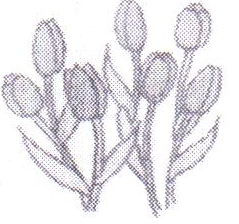 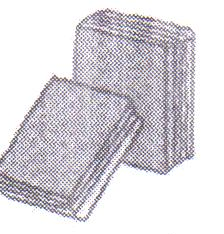 b)   Eight  stars	b)    One   bookc)    Nine roses	c)     Three   books
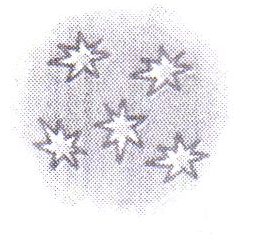 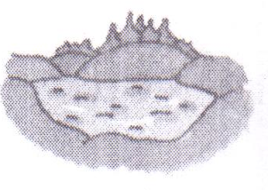 Four  stars                                                            a)   A  woodFive stars                                                             b)   A   pondSeven stars                                                          c)   A  hillРасставь  слова  так, чтобы   получились  законченные  предложения.  Напиши  их. Обрати внимание  на  знаки  препинания  в конце  строчек.We,   plums,   like,  and,  apples_______________________________.I,  see,  can,   purple,  tulips___________________________________.It,  who,  is________________________________?Mark,  Charley,   pilots,  are,  and_______________________________.In the  afternoon,   feed,  Rex,  they_________________________.On,  the,  cat,  the,  roof,  is____________________________________.Выбери   и  отметь  галочкой  правильный вариант    a   или  b.1) How  old  is Marry?                                  2) Where  is  Tim  from?a) - She  is  eight.                                               a) - He is  from  London.- He is  nine.                                                  b) - He  is  in  London.Who  is  it?                                                4)  How  are  Sue  and  Charley?           a)- It  is  a  mouse.                                            a) - They  are  cold  and  sad.           b) - It’s  Don   Finch.                                           b)-  They  are  nice.Вариант1. Соедини  вопросы и ответы на них.How  are  you?                                              a)  It’s    Greg  Ross,   a  clown..2.    Are  you  a  pupil   or  a  student?               b)  We are  six..3.    How  old is Sue?                                         c)   No, he  is  not.4.    Where is  Oleg  from?                                 d)   Fine,  thank  you.5.     Who  are  you?                                           e)   They   are  in  the wood.6.      What  is  it?                                                f)   I’m  a   pupil.Впиши  в предложения  нужные  формы-  am, is,  are,  чтобы  закончить  текст.        I__________  Don     Webb.  I __________  a    pilot.    It_________ my   dog.    My    dog __________   brown  and   cute.   We_________ in   the  park   or   in  the  wood   in  the  afternoon. .   He ___________  a  good  pupil.    You________ ___ a   mum.     He ____________ a   dad.     It ____________ a   black  cat.  She ___________ nine.3.      Выбери   и  отметь  галочкой  правильный вариант    a   или  b.1)  How   are   you?                                        2) Where  are      the   chicks?a) -  I  am  fine.                                                a) -  they  are on  the  farm.b)-   I  am   nine.                                              b) -   We  are  on  the  pond. How  old  are you?                                   4)   who  is  it?           a)-  We  are   eight.                                           a) -  It’s  a  cute  doll.           b) -   They   are  twelve.                                   b)-   it’s  Robin  Finch.4.     Расставь  слова  так, чтобы   получились  законченные  предложения.  Напиши  их. Обрати     внимание  на  знаки  препинания  в конце  строчек.1.   chicks,    under,    the,    bench,   are,   the_________________________?2.   sisters,   sweet,   my,   like,  apples__________________________.3.    is,  what,  it___________________________________?4.     can,  we,  blue,   bikes,  see________________________________.5.   in,    the,   moon,   the,   sky,   is________________________________?6.    room,  my,  big,  is___________________________________________.5.    Выбери   и  отметь     галочкой    правильные    подписи   к  этим   картинкам.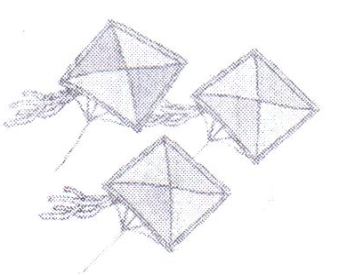 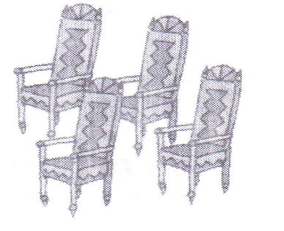 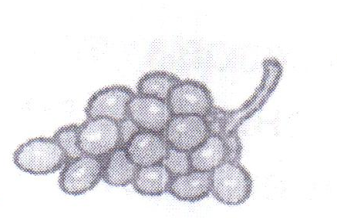 Three  bikes       Three   kites  Three  cars                                                                              a)  Four  thrones                        b)  Four  stones                          c)  Four  bones                       a)   Apples         b)   Grapes c)    Oranges                  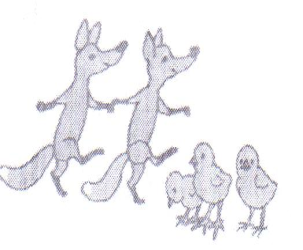 Foxes  and  chicks                                               Boxes  and  pens                                                  Ducks  and  fish                                                   